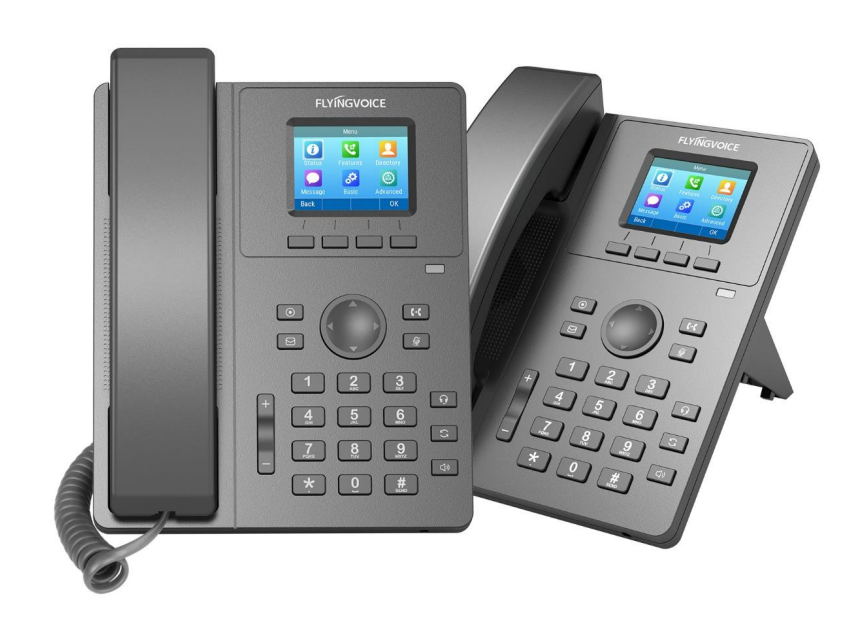 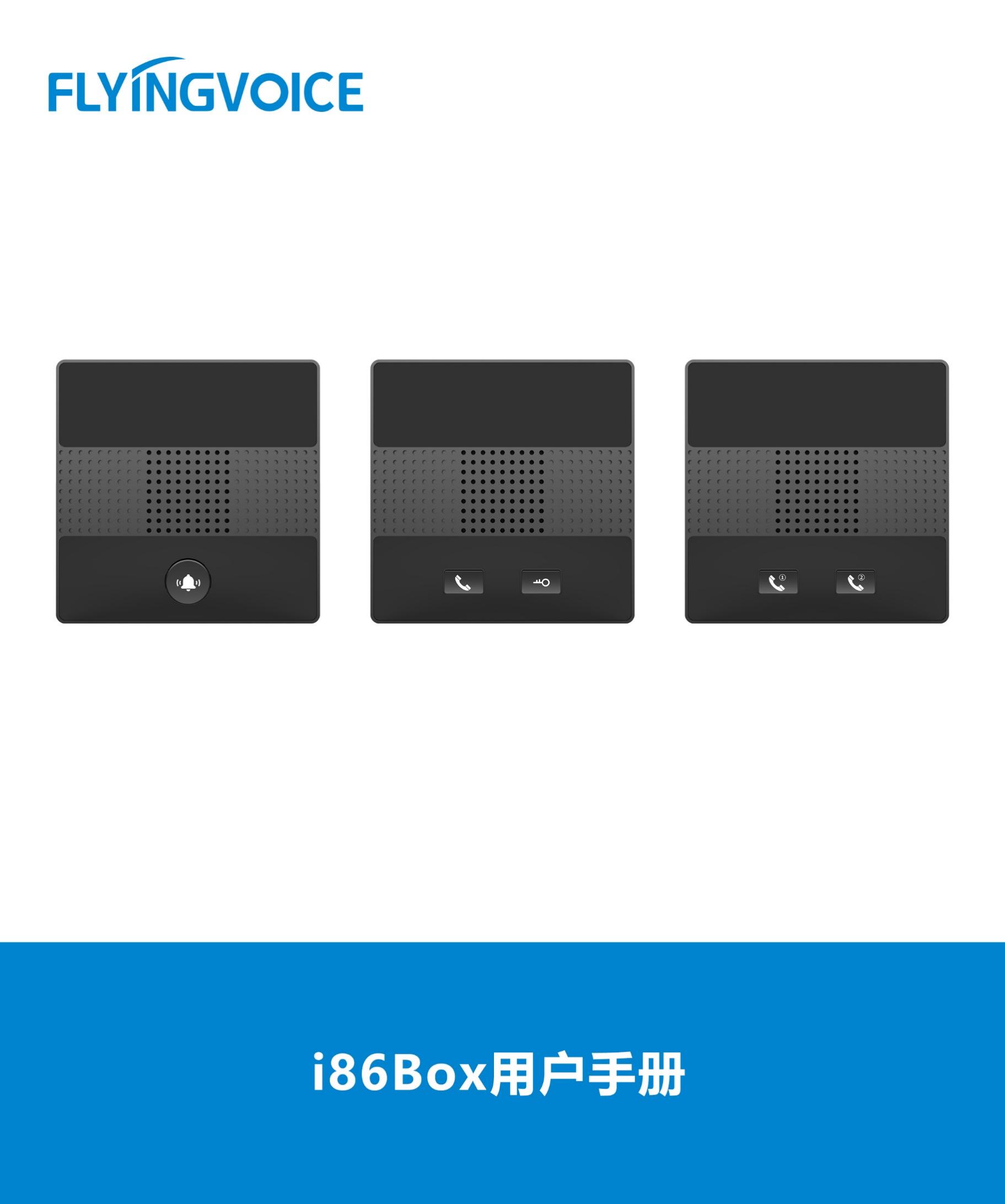 介绍语音留言模块可以用来创建一个组或者语音留言用户组，然后设定一个留言组号码。系统用户可以拨打留言组号码给指定的用户留言。配置操作配置FreePBX浏览器登录FreePBX管理员界面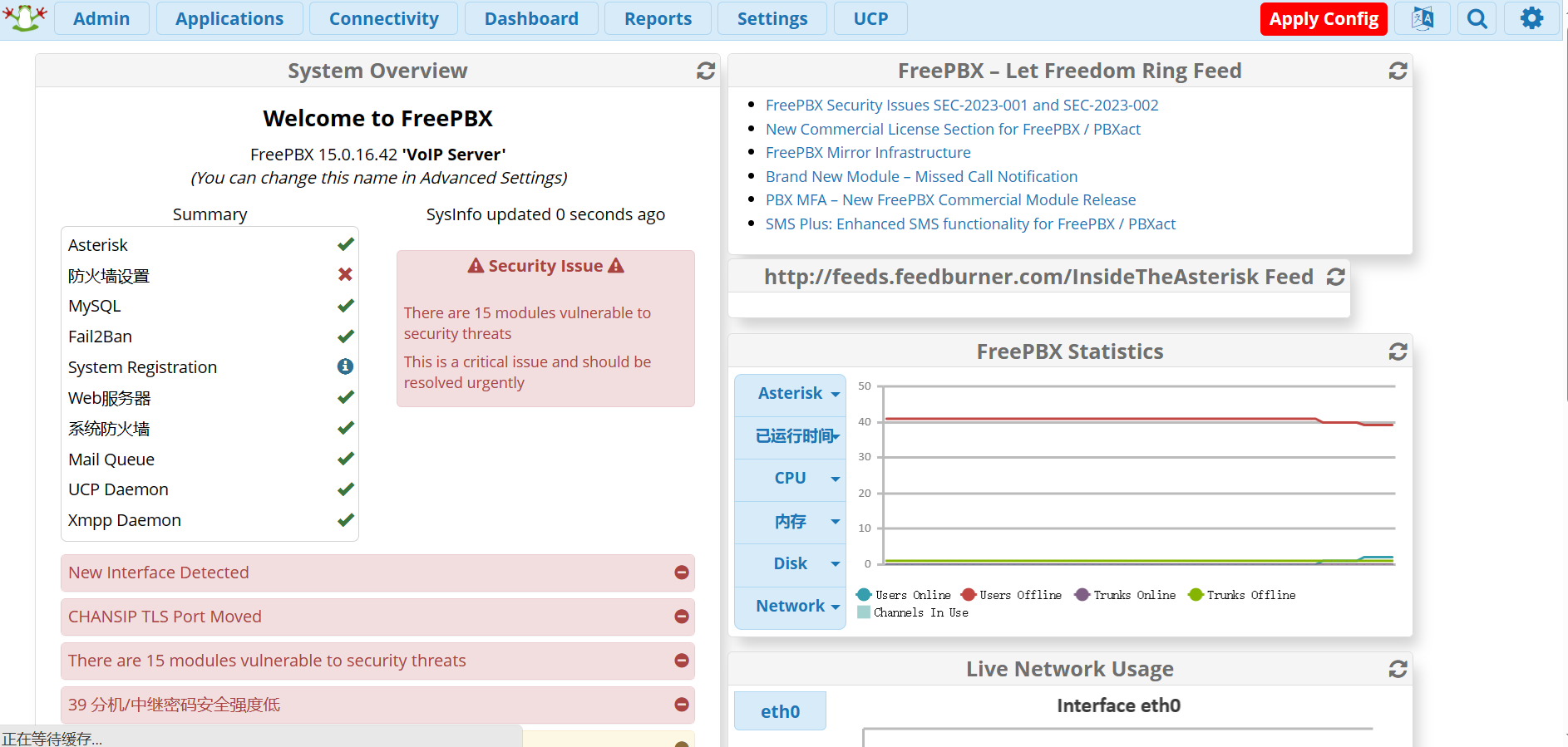 图 1 FreePBX登录界面创建分机号使用PJSIP创建SIP分机。操作步骤：Applications--》Extensions--》Add Extensions--》Add New SIP [chan_pjsip]Extensions；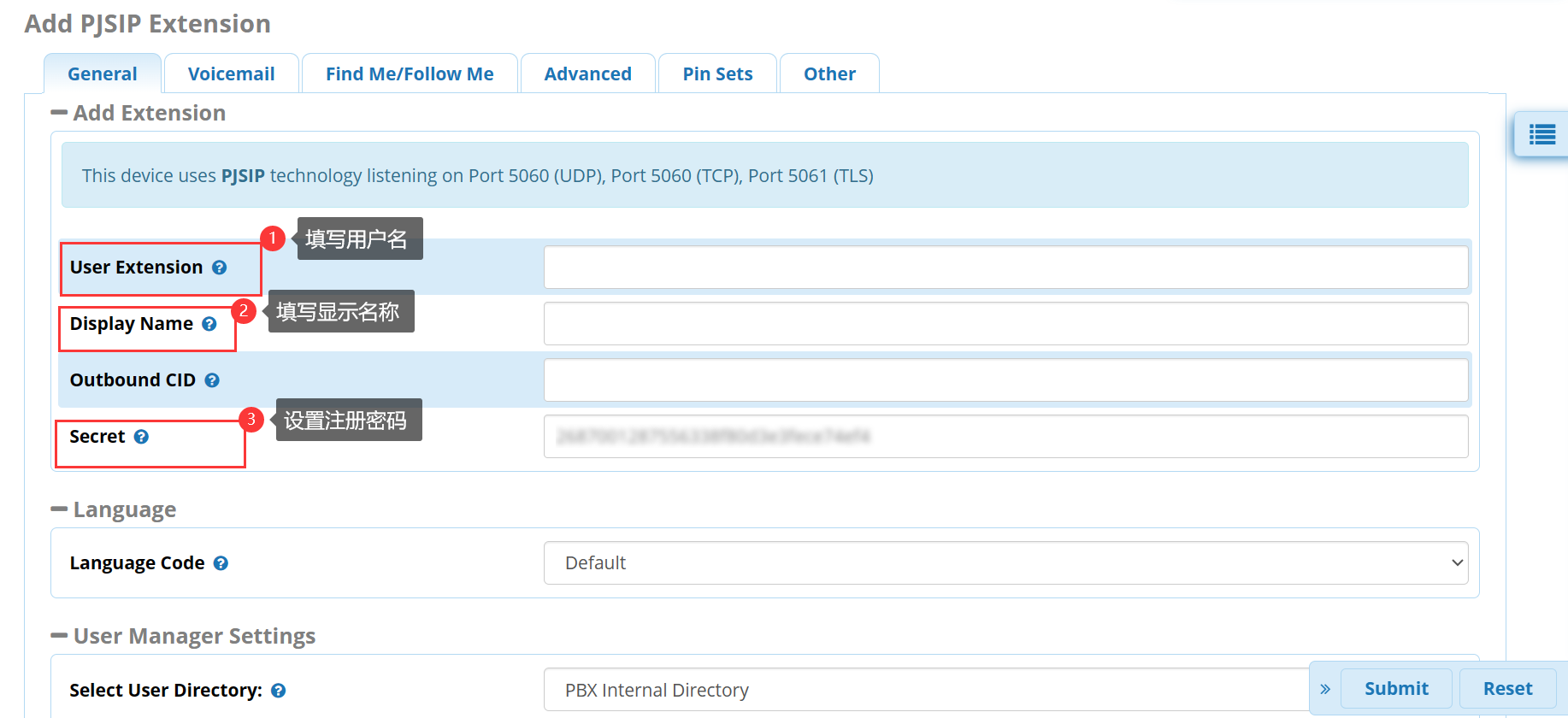 图 2 注册分机号Submit--》Apply Config；设置语音信箱开启分机的语音信箱功能，并设置其为无应答时目的地。操作步骤：Applications--》Extensions--》Add Extensions--》Add New SIP [chan_pjsip]Extensions--》	Voicemail；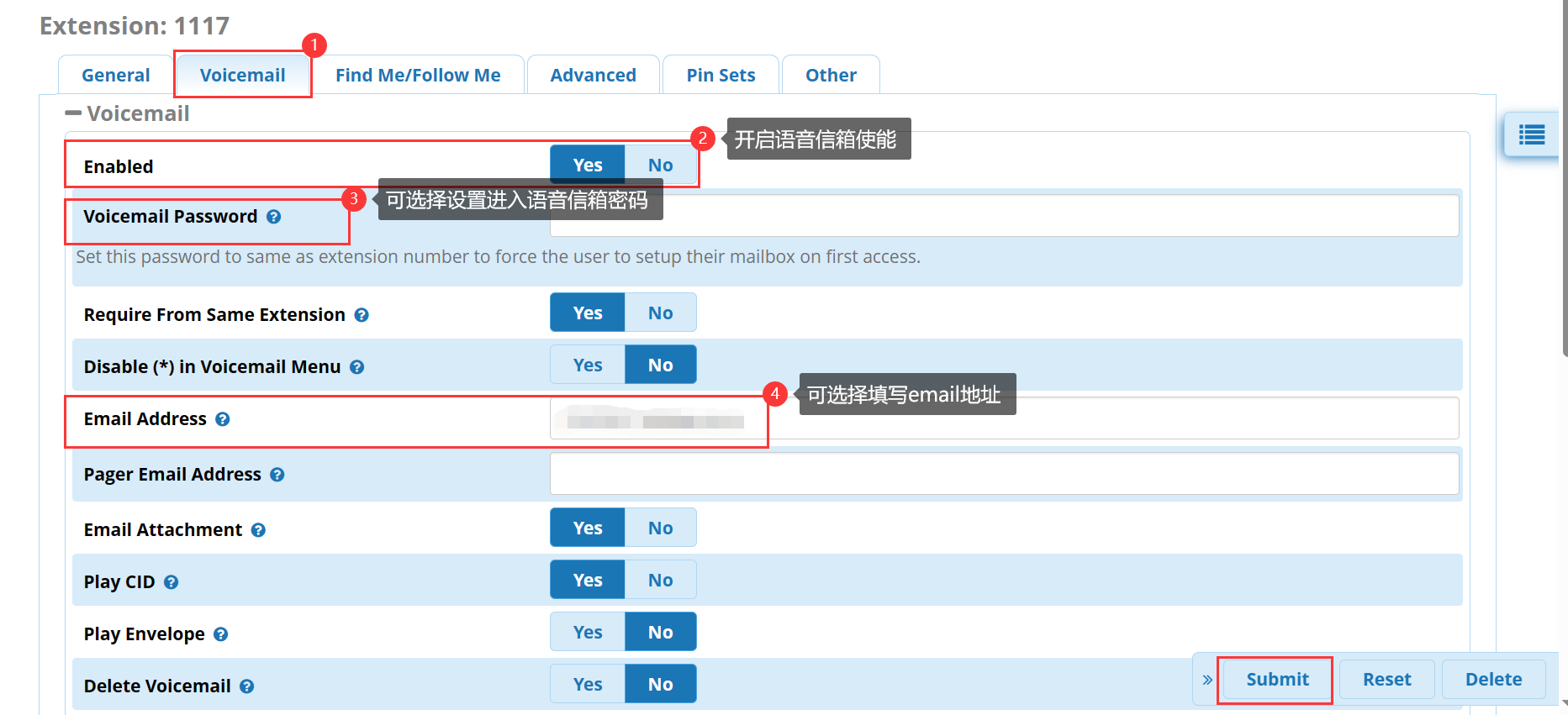 图 3 设置语音信箱创建语音留言组设定一个留言组号码。操作步骤：Applications--》Voicemail Blasting--》Add VM Blast Group；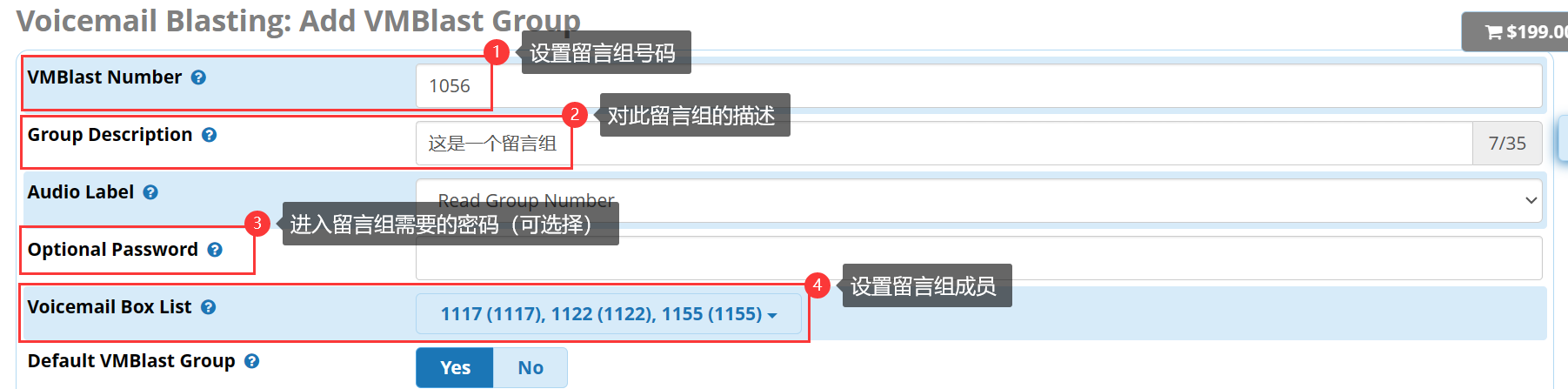 图 4 设置语音留言组查看语音信箱的特征码查看语音信箱的特征码，拨打特征码可查看语音留言。操作步骤：Admin--》Feature Codes--》Voicemail；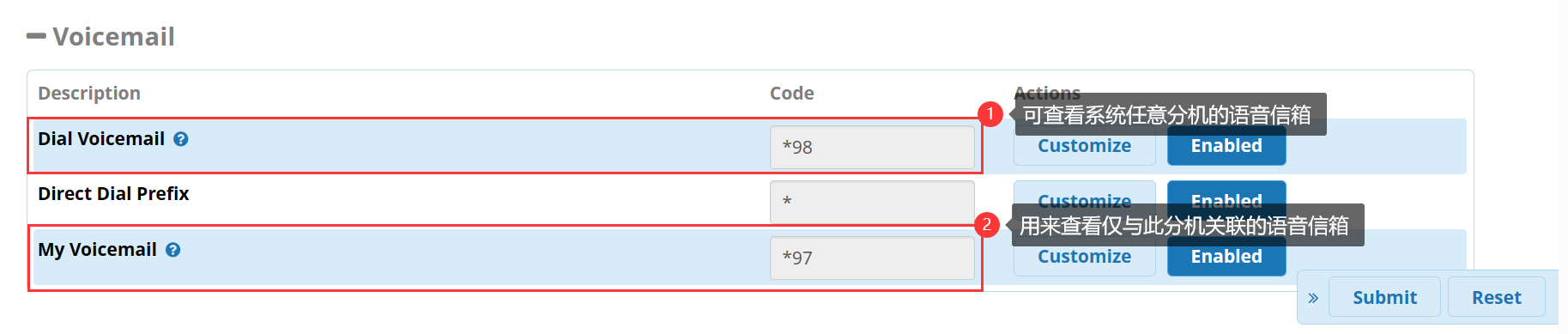 图 5 查看特征码话机配置 登录话机web配置界面在浏览器输入话机IP地址，进入话机web界面进行相关配置。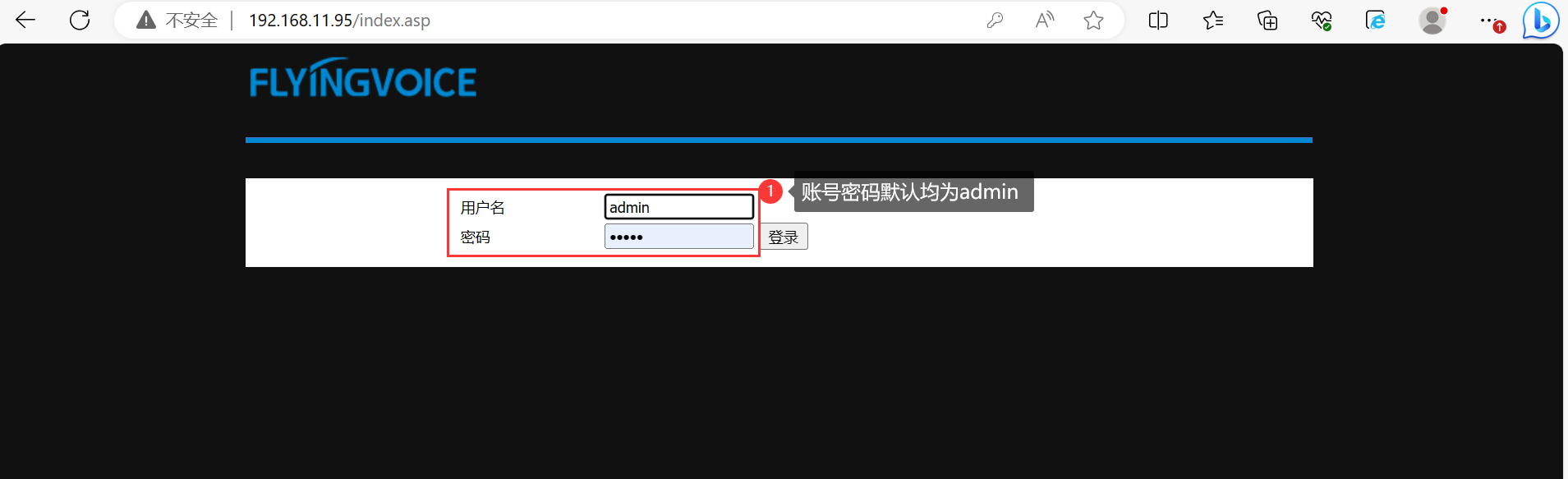 图 6 登录话机web界面注册账号填入分机号信息。操作步骤：登录web界面--》VoIP--》账号--》填写相关信息--》保存并应用；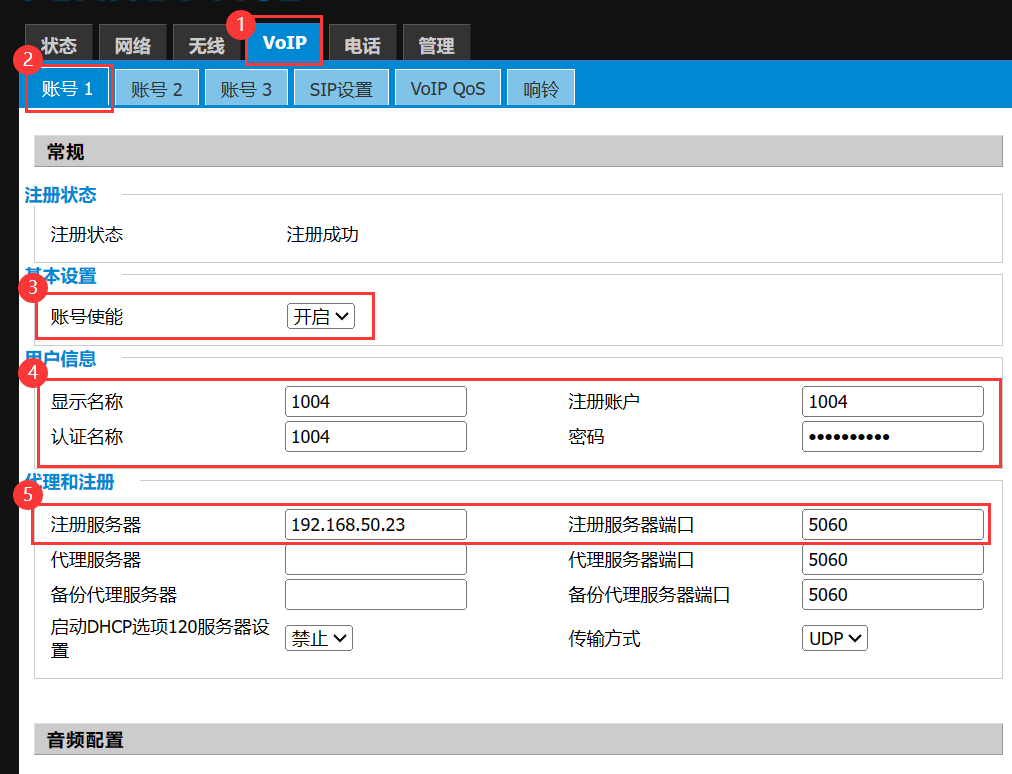 图 7 注册账号设置语音信箱开启话机的语音留言功能，并填写查看语音留言的特征码。操作步骤：VoIP--》账号--》增值业务；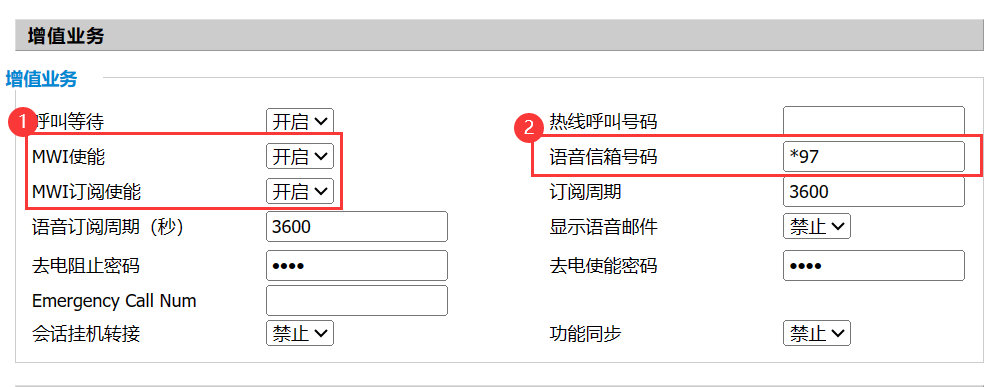 图 8 开启话机语音留言功能配置结果验证用户拨打留言组号码1056即可进行语音信箱组发。参数描述账号使能开启显示名称填写显示名称注册账号填写分机账号认证名称填写认证名称密码填写账号注册密码注册服务器填写FreePBX的IP地址注册服务器端口5060（实际端口号查看服务器配置）参数描述MWI使能开启MWI订阅使能开启语音信箱号码填写查看语音信箱特征码